Amt Süderbrarup           Der Amtsvorsteher - Fördermittel- u. Baumaßnahmen - Amt Süderbrarup,  Postfach 1120, 24389 Süderbrarup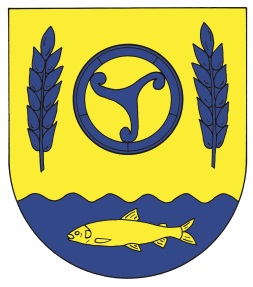 Modernisierung der Turnhalle BorenDie Maßnahme wird gefördert durch Zuwendungen aus Mitteln des Landes und des Bundes im Rahmen der Gemeinschaftsaufgabe zur Verbesserung der Agrarstruktur und des Küstenschutzes (GAK) Titel 1320.09.88304.581, Az. 848-706.11.05.3.107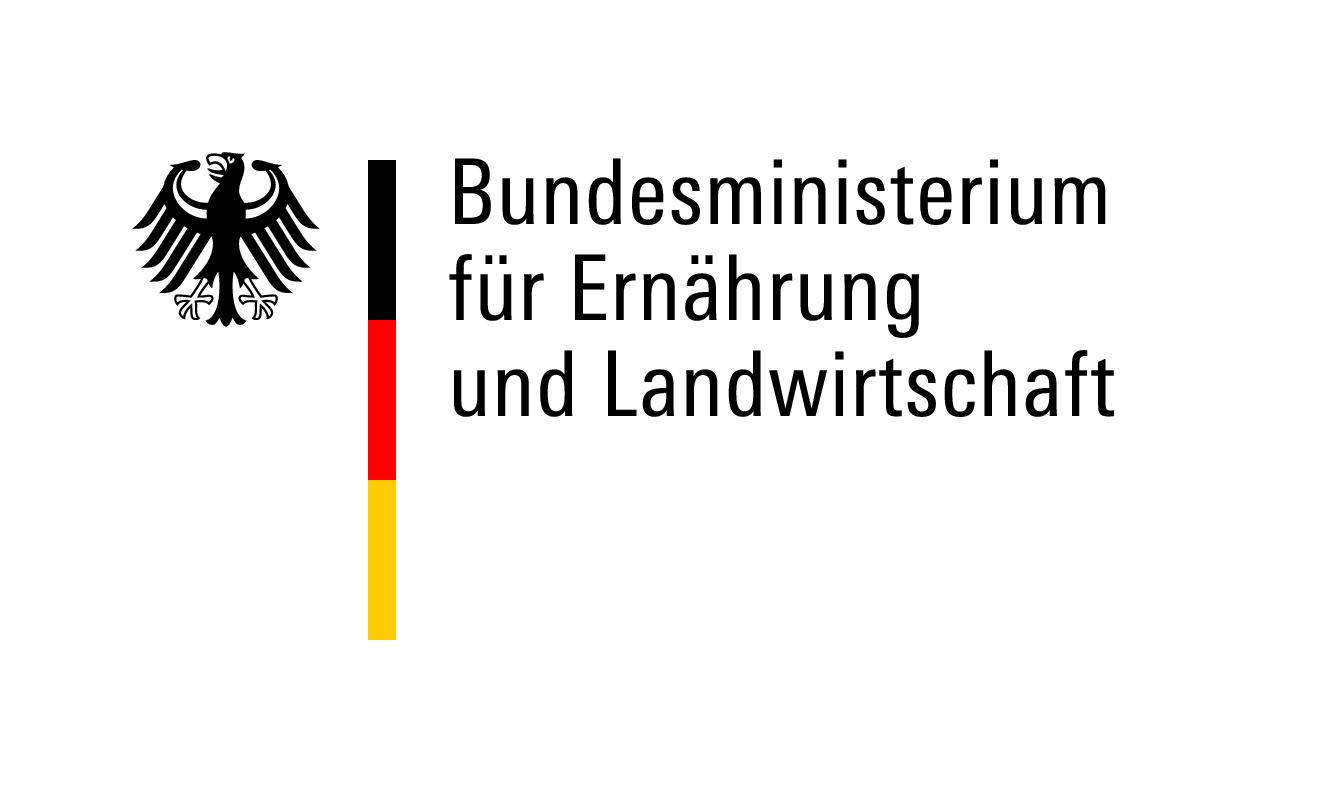 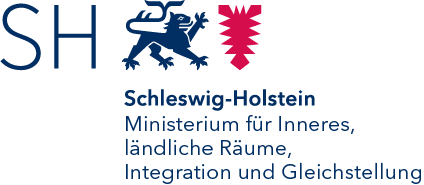 Name und Anschrift des AuftraggebersAmt Süderbrarup Amt Süderbrarup Name und Anschrift des AuftraggebersKönigstr. 5, 24392 SüderbrarupKönigstr. 5, 24392 SüderbrarupName und Anschrift des AuftraggebersTel.: 04641 / 7817Tel.: 04641 / 7817Tel.: 04641 / 7817Name und Anschrift des AuftraggebersFax: 04641 / 7833Fax: 04641 / 7833Name und Anschrift des Auftraggebersbauundfoerderung@amt-suederbrarup.de bauundfoerderung@amt-suederbrarup.de Name und Anschrift des AuftraggebersVergabeverfahrenbeschränkte Ausschreibung Ort der AuftragsausführungSchulstr. 9, 24392 BorenAuftragsgegenstandTischlerarbeitenName und Anschrift des AuftragnehmersP & P Holztechnik Uwe Petersen e.KRiesebyer Str. 724360 BarkelsbyZeitraum der Ausführung01.12.21 – 31.07.2022